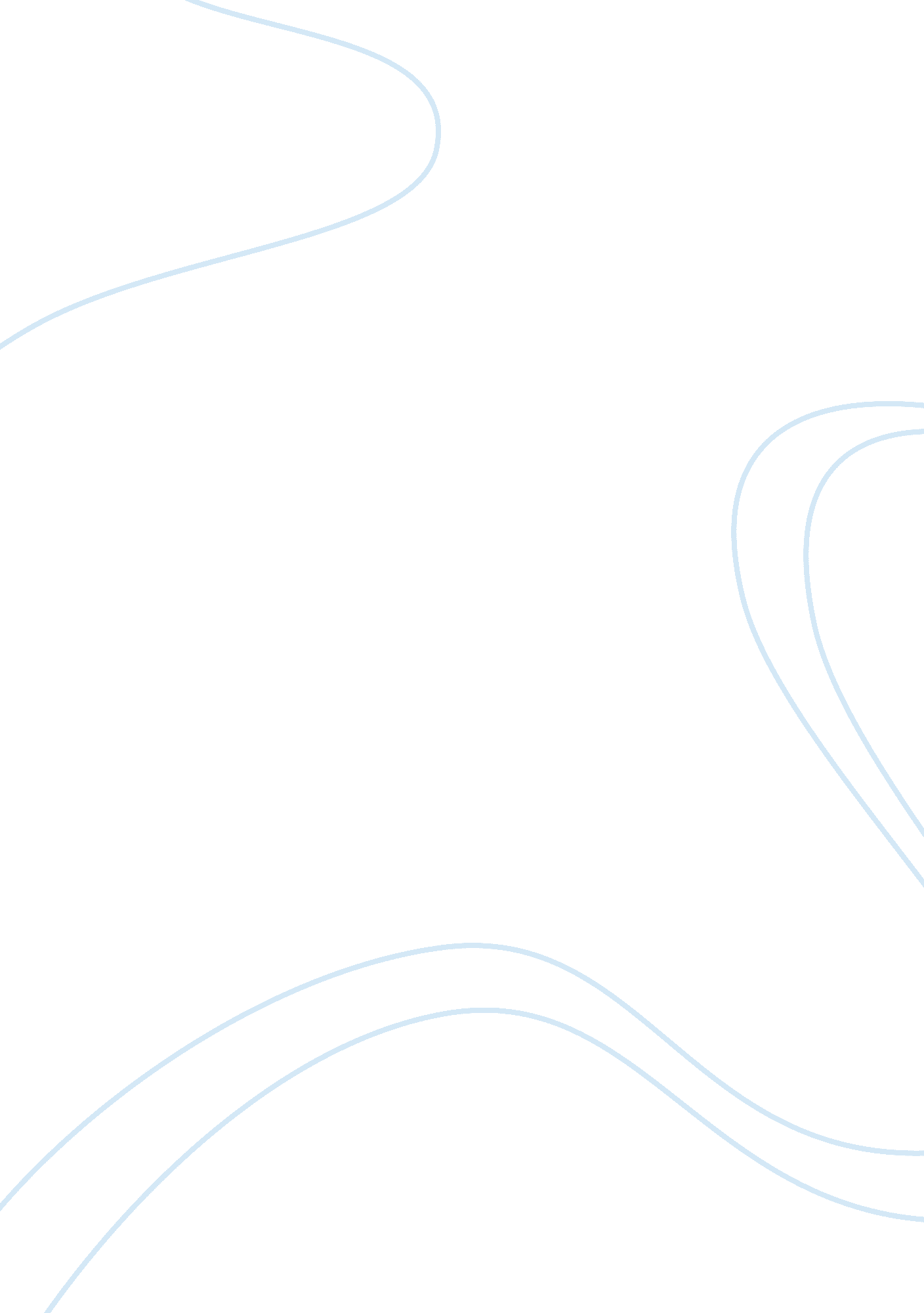 Example of essay on analyzing surasEnvironment, Earth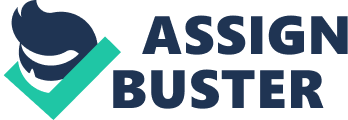 - According to sura 89: 15-20, it is very important for a Bedouin to be generous to orphans, to feed the poor, to distribute the inheritance honestly and not to be obsessed with wealth. The sura 90 confirms the necessity of feeding orphans and poor people. Besides Quran states that to live a good life a person should believe in Allah, be kind and have a neck free from burden of debt of slavery. The sura 92 teaches a person to affirm goodness, believe in Allah and not to deny truth. The verse 24 from the sura 89 says that a person after his or her death would judged according to his or her deeds and no one except Allah can punish for the sins as Allah would. 
- The verse from Sura 6 states that Allah is forgiving and kind, yet Allah is trying every person “ by what He has given”. The beginning of the sura 76 informs that a man was created from a sperm and ovum and he was given hearing and sight as well as the clear he or she could be grateful or deny. Another suras (18, 67) state that men were created on the Earth to test who acts better, so a person should act his or her best on the Earth. The sura 2 warns that Allah knows the truth not the skeptics. 
- According to the Quran, the meditation can show that in heaven and earth and in everything created a person can see signs for the wise. A person, who is kind and wise and believes in Allah, is created without disadvantages, so the creator made him or her ideal. Besides, a person, who does not believe in Allah, deserves Hell and he or she will hear roar and raging. 
- A. The sura 2 states that Allah is one God and there are no other gods. He created everything and he coordinates and rules everything. There is a special Book where rules are stated and people can apply to this book to find help or advice. Allah gives His wisdom to whom He pleases, so God chooses deeds of people and God designs a person’s purpose. What is more important, God wants people to listen to Him. Those, who do not listen are unpleasant to Him. 
B. The sura 2 tells about mistakes made by previous followers of Quran. In verses 165-167 author writes about those earlier followers and their false serving to God. 